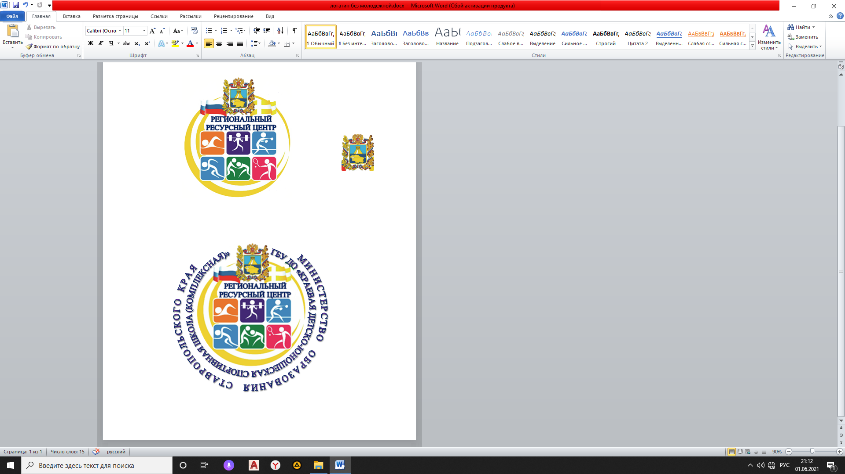 Региональный ресурсныйцентр развитиядополнительногообразования детейфизкультурно-спортивнойнаправленности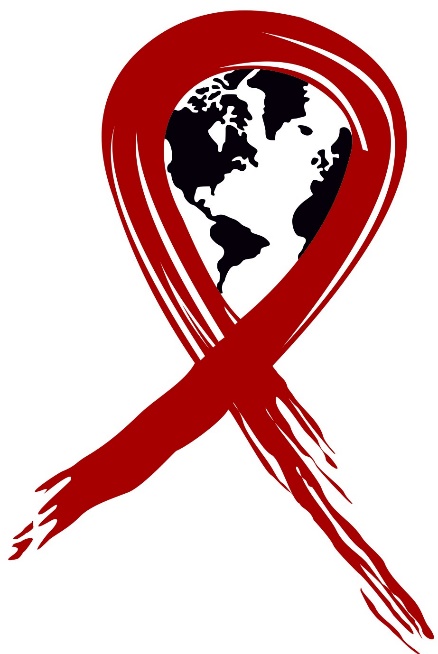 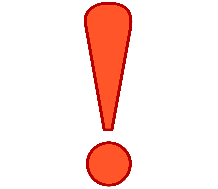 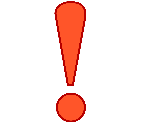 ВИЧ передаетсяКак проявляется ВИЧ-инфекцияВИЧ не передается ВИЧ в РоссииДинамика ВИЧ в России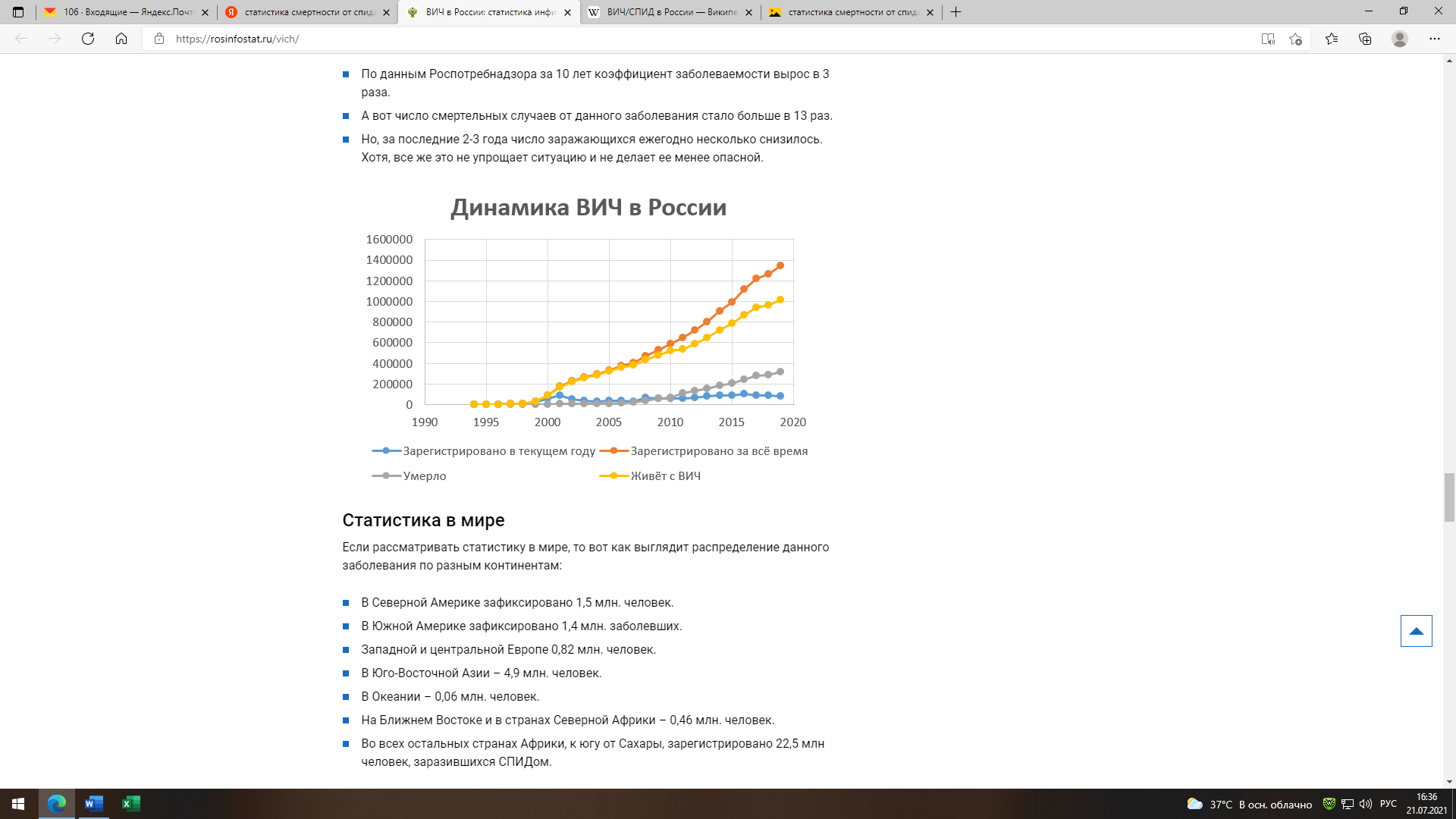 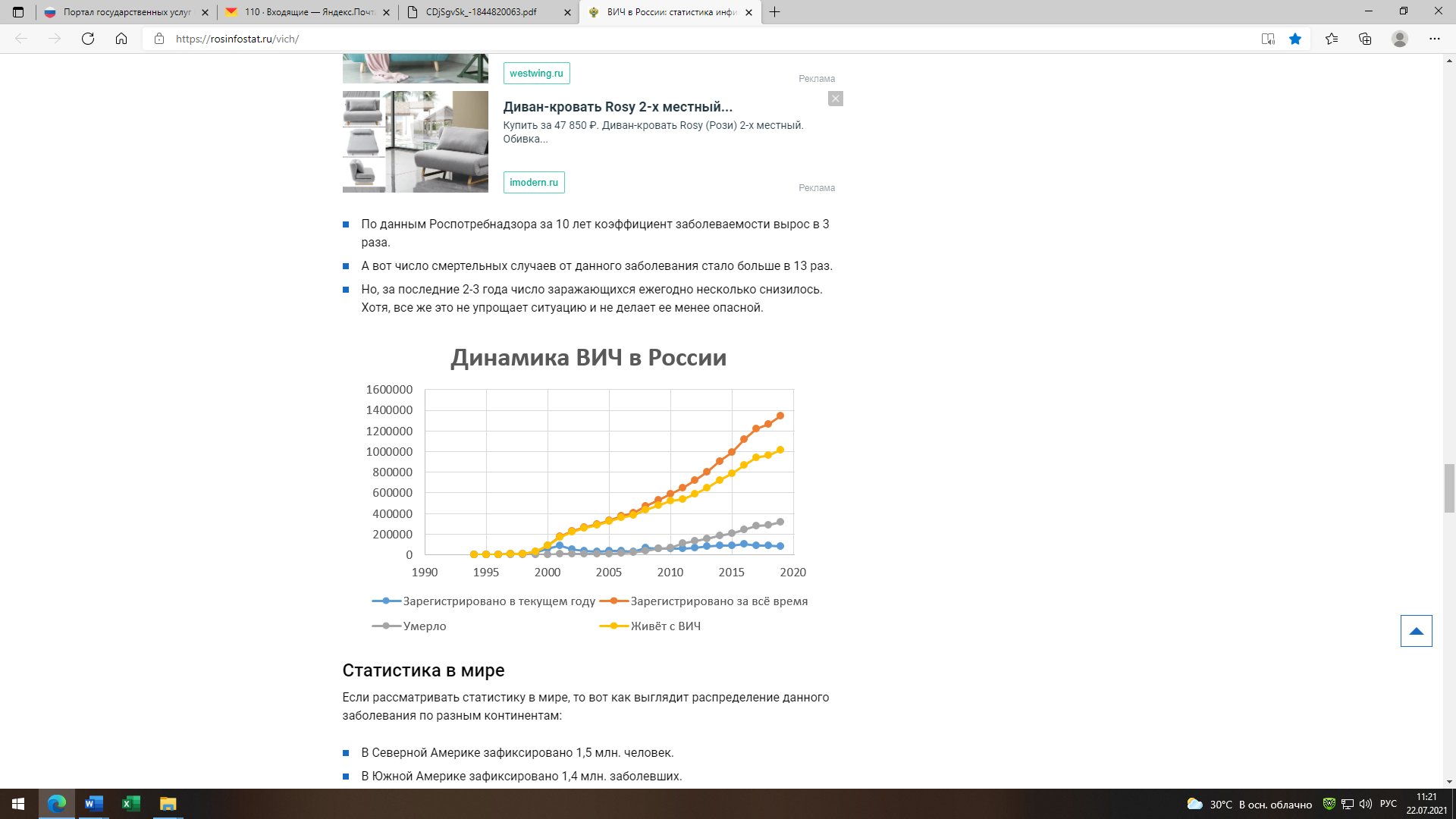 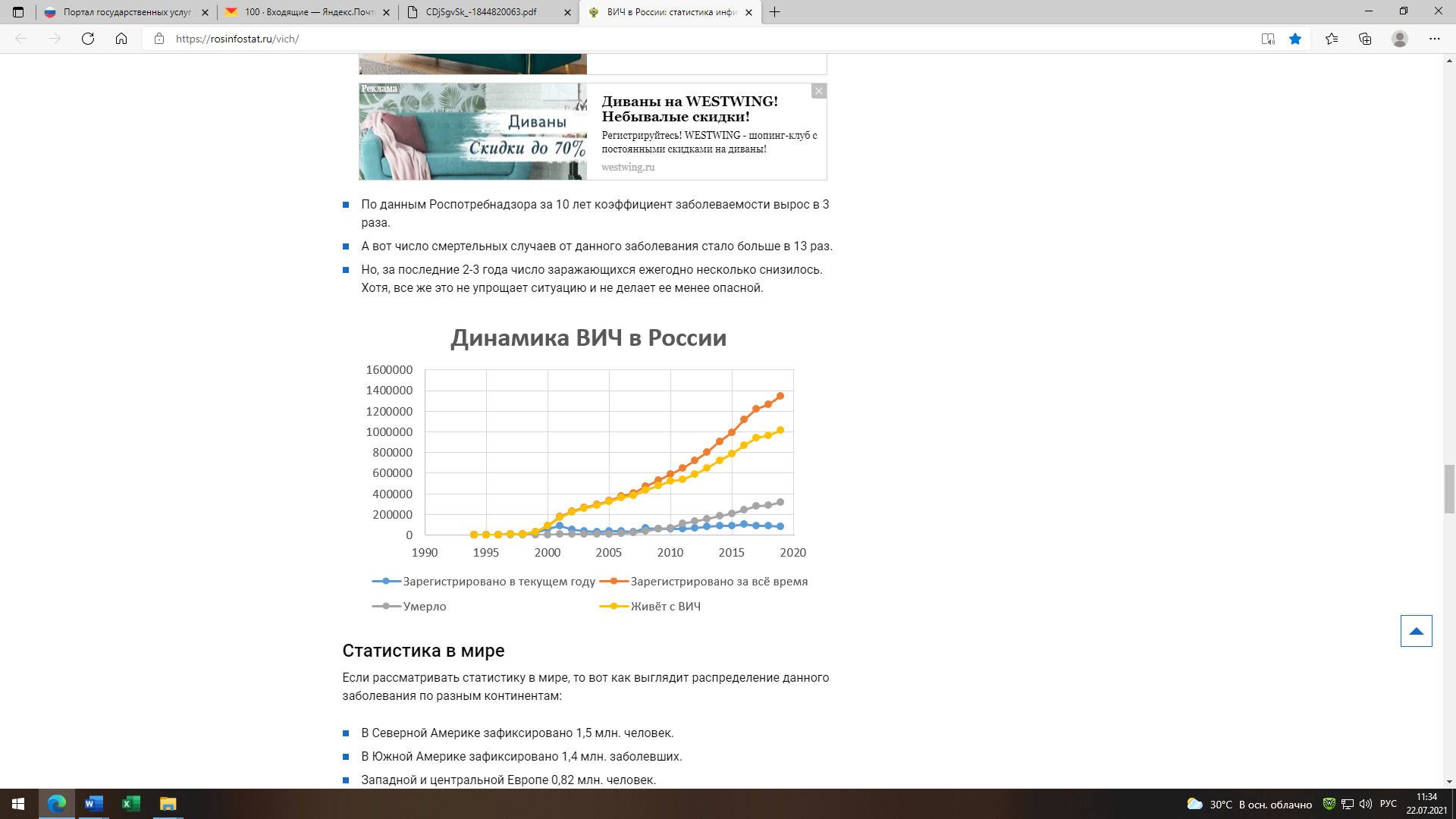 Возрастные особенностиВИЧ-инфицированныхПройти обследование на ВИЧ можно
в любом лечебном учреждении (поликлинике, больнице), а также в ГБУЗ СК «Краевой центр СПИД» 
г. Ставрополя:г. Ставрополь, ул. Ленина, 434Тел. регистратуры: 8 (8652) 56-77-01Телефон «горячей линии»:8 (8652) 94-52-83Бесплатный круглосуточный телефон «горячей линии» ВИЧ:8 (800) 100-65-43Официальный Интернет-портал Минздрава России о профилактике ВИЧ и СПИДа:o-spide.ruДля граждан РФ обследование на ВИЧ-инфекцию методом ЭФА абсолютно бесплатно.Обследование можно сделать анонимно!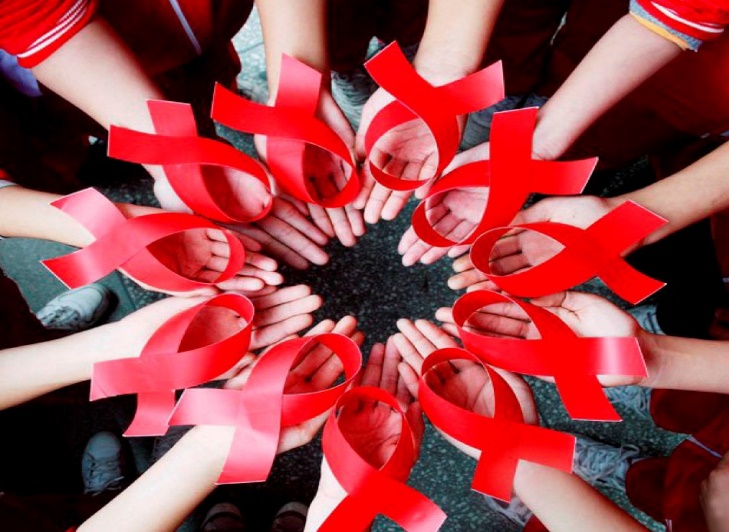 